                    КАРАР                                                                 Р Е Ш Е Н И Е      20  апрель  2022 й.                     №   33-87               от  20  апреля   2022  г.О внесении изменений в решение Совета сельского поселения Изяковский сельсовет муниципального района Благовещенский район  Республики Башкортостан от  20.02.2014 №  35-50 «Об утверждении Положения об оплате труда муниципальных служащих сельского поселения Изяковский сельсовет муниципального района Благовещенский район Республики Башкортостан»Во исполнение Указа Главы Республики Башкортостан от 22 февраля 2022 года № УГ-78 «О повышении денежного вознаграждения лиц, замещающих государственные должности Республики Башкортостан, и денежного содержания государственных гражданских служащих Республики Башкортостан», в соответствии с Постановлением Правительства Республики Башкортостан от 26.01.2018 № 30 «Об индексации нормативов формирования расходов на оплату труда в органах местного самоуправления в Республики Башкортостан», Постановлением Правительства Республики Башкортостан от 08.11.2019 № 667 «Об индексации нормативов формирования расходов на оплату труда в органах местного самоуправления в Республики Башкортостан», Постановлением Правительства Республики Башкортостан от 29.03.2022 № 109 «Об индексации нормативов формирования расходов на оплату труда в органах местного самоуправления в Республики Башкортостан», в целях обеспечения социальных гарантий лиц, замещающих муниципальные должности сельского поселения Изяковский сельсовет муниципального района Благовещенский район Республики Башкортостан и должностей муниципальной службы муниципального района Благовещенский район Республики Башкортостан,  Совет сельского поселения Изяковский сельсовет муниципального района Благовещенский район Республики Башкортостан    р е ш и л:	1. Внести в решение Совета сельского поселения Изяковский сельсовет муниципального района Благовещенский район Республики Башкортостан от 20 февраля 2014 г. № 35-50 «Об утверждении Положения об оплате труда муниципальных служащих сельского поселения Изяковский сельсовет муниципального района Благовещенский район Республики Башкортостан» следующие изменения:1.1. Изложить подпункт «а» пункта 5.1.1 раздела 5 в следующей редакции:«а) ежемесячное денежное поощрение в размере 2,5 месячного денежного вознаграждения»;1.2. Изложить подпункт «д» пункта 5.2. раздела 5 в следующей редакции:«д) ежемесячное денежное поощрение иным муниципальным служащим в размере трех должностных окладов».1.3. Изложить приложение № 1 к решению в новой редакции, согласно приложению к настоящему решению.1.4. Изложить приложение № 2 к решению в новой редакции, согласно приложению к настоящему решению.2. Положения настоящего решения распространяются на правоотношения, возникшие с 1 апреля 2022 года.3. Администрации сельского поселения Изяковский сельсовет муниципального района Благовещенский район Республики Башкортостан провести организационно-штатные мероприятия в соответствии с законодательством согласно утвержденной структуре.4. Настоящее решение разместить на официальном сайте сельского поселения Изяковский сельсовет муниципального района Благовещенский район Республики Башкортостан в сети Интернет.	3. Контроль за выполнением решения возложить на постоянную комиссию по бюджету, налогам, вопросам муниципальной собственности,  предпринимательства и земельным вопросам (председатель Мирсаяпов А.Н)Глава сельского поселения Изяковский сельсовет            		                                         А.А. ХайруллинаПриложение № 1к решению Совета сельского поселения Изяковский сельсоветмуниципального района Благовещенский районРеспублики Башкортостан от  20 апреля 2022 года №  33-87РАЗМЕРЫдолжностных окладов лиц, замещающих муниципальные должности, должности муниципальной службы сельского поселения Изяковский сельсовет муниципального района Благовещенский район Республики БашкортостанПриложение № 2к решению Совета сельского поселения Изяковский сельсоветмуниципального района Благовещенский районРеспублики Башкортостан от  20 апреля 2022 года №  33-87 РАЗМЕРЫнадбавок за классный чин муниципальным служащим сельского поселения Изяковский сельсовет муниципального района Благовещенский район Республики Башкортостан Старшая должность муниципальной службыСоветник муниципальной службы	 1 класса 				1624Советник муниципальной службы 2 класса 				1460Советник муниципальной службы 3 класса 				1287Младшая должность муниципальной службыРеферент муниципальной службы 1 класса				 1174Референт муниципальной службы 2 класса 				 1037Референт муниципальной службы 3 класса 				 925БЛАГОВЕЩЕН РАЙОНЫ МУНИЦИПАЛЬ РАЙОНЫНЫ   ИЗƏК АУЫЛ СОВЕТЫ  АУЫЛ  БИЛƏМƏhЕ СОВЕТЫ БАШКОРТОСТАН  РЕСПУБЛИКАhЫ               453457,  Урге ИзƏк  ауылы,        МƏктƏп  урамы, 18                      Тел. .8(34766)2-79-46СОВЕТ СЕЛЬСКОГО ПОСЕЛЕНИЯ ИЗЯКОВСКИЙ СЕЛЬСОВЕТ МУНИЦИПАЛЬНОГО РАЙОНА БЛАГОВЕЩЕНСКИЙ РАЙОНРЕСПУБЛИКА  БАШКОРТОСТАН453457,село Верхний ИзякУлица Школьная ,18Тел.8(34766)2-79-46№ п/пНаименование должностиДолжностной оклад (денежное вознаграждение), руб.1237 группа по оплате труда при численности населения от 1 до 1,5 тыс. человек7 группа по оплате труда при численности населения от 1 до 1,5 тыс. человек7 группа по оплате труда при численности населения от 1 до 1,5 тыс. человек1Глава муниципального образования                               136352Управляющий делами 			36443Специалист 1 категории (бухгалтер1 категории, заведующий канцелярией, заведующий приемной, землеустроитель 1 категории, инженер 1 категории, инспектор 1 категории, инженер- программист 1 категории, инспектор 1 категории, ревизор 1 категории, экономист 1 категории, юрисконсульт 1 категории)  31844Специалист 2 категории   (архивист 2 категории, бухгалтер 2 категории, инженер 2 категории, инспектор 2 категории, старший инспектор приемной, экономист 2 категории)            3071Классный чинРазмер надбавки, (руб.)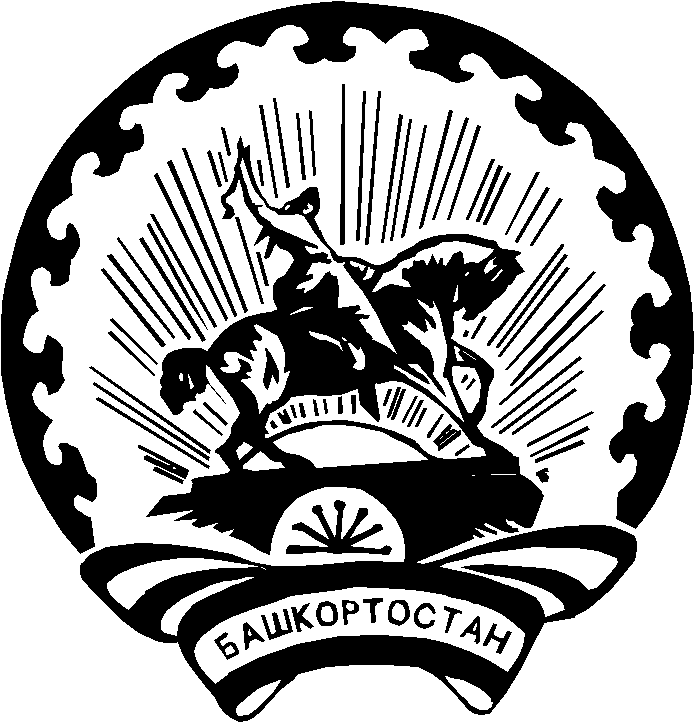 